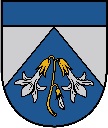 ZIŅOJUMS                                                                     Domes sēdē 23.03.2022.                                                                      Ziņo – M.Sprindžuks				                                                             Par Ādažu novada pašvaldības policijas iekšējās kontroles sistēmas izvērtēšanas rezultātiem2022. gada 22. janvārī uz autoceļa Rīga – Ainaži (A1) notika satiksmes negadījums, kurā gāja bojā Ādažu novada pašvaldības policijas (turpmāk – ĀPP) darbinieks un vēl divi cietušie tika nogādāti ārstniecības iestādē. Par minēto faktu Valsts policija ierosināja krimināllietu, pašvaldība veica nelaimes gadījuma izmeklēšanu ārējos aktos noteiktā kārtībā, un ĀPP veica dienesta izmeklēšanu iestādes ietvaros. Neviena no pašvaldībā notiekošajām izmeklēšanām vēl nav pabeigta, jo kriminālprocesa ietvaros ir noteikts izmeklēšanas noslēpums būtiskai informācijai par negadījumu.Ņemot vērā augstāk minēto Ādažu novada pašvaldības domes deputāti 2022.gada 23.februāra domes sēdē pieņēma lēmumu Nr.64 par Ādažu novada pašvaldības policijas iekšējās kontroles sistēmas izvērtēšanas komisijas izveidošanu, lai noteiktu turpmākās darbības jomas pilnveidošanai. Komisijas sēžu laikā ĀPP priekšnieks Oskars Feldmanis un priekšnieka vietnieks Gints Dzirkalis informēja par iekšējās kontroles uzlabojumiem, ko ĀPP vadība ir veikusi pēc augstāk minētā satiksmes negadījuma: 2022.gada 9. februārī ir izdots rīkojums Nr. ĀNPP/1-3/22/6 “Par Ādažu novada pašvaldības policijas darbinieku alkohola koncentrāciju izelpotajā gaisā pārbaudi un garderobes skapīšu pārvietošanu”;Ir veikti grozījumi 2022.gada 18.janvāra rīkojumā Nr. ĀNPP /1-41/22/1 “Ādažu novada pašvaldības policijas darba kārtības noteikumi”, papildinot  ar 77. punktu.ĀPP informē, ka atbilstoši Ādažu novada pašvaldības vecākā darba aizsardzības speciālista Ivo Bērziņa atzinumam, ĀPP darbiniekiem ir nodrošinātas telpas un apstākļi, kas atbilst darba aizsardzības prasībām darba vietā, ar atsevišķiem aizrādījumiem, kuru novēršana ir uzdota iestādes vadībai - nodrošināt skapīšu aizslēgšanas iespēju un svaru celšanas aprīkojuma pārvietošanu.Komisija uzskata, ka Pašvaldības izpilddirektoram periodiski jāveic Pašvaldības iestāžu iekšējās kontroles sistēmas izvērtēšana un par rezultātiem jāziņo pašvaldības domes deputātiem reizi gadā, iekļaujot šo pienākumu Izpilddirektora amata aprakstā.Pielikumā:“Ādažu novada pašvaldības policijas darba kārtības noteikumi” Nr. ĀNPP/1-41/22/1 no 18.01.2022;Grozījumi Ādažu novada pašvaldības policijas18.01.2022. noteikumos Nr. ĀNPP/1-41/22/1 “Ādažu novada pašvaldības policijas darba kārtības noteikumi”;Rīkojums “Par Ādažu novada pašvaldības policijas darbinieku alkohola koncentrāciju izelpotajā gaisā pārbaudi un garderobes skapīšu pārvietošanu” Nr. ĀNPP/1-3/22/6 no 09.02.2022..ŠIS DOKUMENTS IR ELEKTRONISKI PARAKSTĪTS AR DROŠU ELEKTRONISKO PARAKSTU UN SATUR LAIKA ZĪMOGUKomisijas priekšsēdētājs								Māris Sprindžuks